Nowe BMW M4 CS.
Najważniejsze cechy.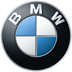 Nowe BMW M4 CS (zużycie paliwa w cyklu mieszanym: 8,4 l/100 km*; emisja CO2 w cyklu mieszanym: 197 g/km*) wypełnia lukę pomiędzy BMW M4 z pakietem Competition a bezkompromisowym BMW M4 GTS.Nowe BMW M4 CS to model specjalny BMW M GmbH, który będzie produkowany w limitowanej edycji w latach 2017-2019.Wraz z M4 CS firma BMW M GmbH wprowadza nową nomenklaturę dla swoich modeli. Teraz nad podstawowymi modelami M będą plasowały się wyczynowe modele w wersji Competition. Jeszcze wyżej stoją modele CS. Modelami „kształtującymi markę” będą modele specjalne wyróżniające się maksymalnymi osiągami przeznaczone typowo do sportów motorowych i sportu klubowego, a jednocześnie posiadające nieograniczoną homologację drogową.Nowe BMW M4 CS napędza znany z dotychczasowych modeli BMW M4 sześciocylindrowy silnik rzędowy z technologią M TwinPower Turbo. Samochód wyposażony jest standardowo w 7-biegową skrzynię dwusprzęgłową (M DKG).W zestawieniu z BMW M4 z pakietem Competition moc nowego BMW M4 CS zwiększono o 10 KM do 338 kW / 460 KM, a maksymalny moment obrotowy o 50 Nm do 600 Nm. Zużycie paliwa i emisja CO2 są na poziomie BMW M4 Coupé ze skrzynią M DKG (zużycie paliwa w cyklu mieszanym: 8,4 l/100 km*; emisja CO2 w cyklu mieszanym: 197 g/km*).* Wartości zużycia paliwa i emisji CO2 są tymczasowe i ustalono na podstawie cyklu testowego ECE zależnie od rozmiaru opon.Nowe BMW M4 CS przyspiesza od 0 do 100 km/h w jedyne 3,9 s. Prędkość maksymalna ograniczona jest elektronicznie do 280 km/h.Zawieszenie nowego BMW M4 CS ma jeszcze bardziej sportową konfigurację i umożliwia jeszcze lepsze osiągi.Podobnie jak inne modele BMW M4 strojenie nowego BMW M4 CS odbywało się na Pętli Północnej toru Nürburgring. Jego rekordowy czas to 7:38 min.Swoją nieprzeciętną dynamikę nowe BMW M4 CS zawdzięcza również konsekwentnie lekkiej konstrukcji. Maska silnika, dach, przedni splitter, lotka, dyfuzor tylny a nawet jednoczęściowy wał napędowy wykonane są z tworzywa sztucznego wzmocnionego włóknem węglowym (CFRP). Efektem tego jest niska masa własna 1580 kg (EU).Lekkie są również boczki drzwi. Wykonane są z naturalnych włókien i mają powierzchnię o szlachetnym wyglądzie karbonu. Sportowy charakter nowego BMW M4 CS podkreślają również lekkie pętle do zamykania drzwi.Przedni splitter i krawędź aerodynamiczna na pokrywie bagażnika mają nowy kształt zmniejszający wypór.Nowe BMW M4 CS wyposażone jest standardowo w hamulce M Compound z pływającymi tarczami i lakierowanymi na niebiesko czterotłoczkowymi zaciskami z przodu i dwutłoczkowymi z tyłu. Na życzenie oferowane są węglowo-ceramiczne hamulce M z anodowanymi na złoty kolor sześciotłoczkowymi zaciskami z przodu i czterotłoczkowymi zaciskami z tyłu.Specjalnie dla BMW M4 CS zaprojektowano nowe obręcze ze stopów lekkich w stylistyce DTM i kolorze Orbit Grey. Wymiary z przodu to 9 x 19 cali, z tyłu 10 x 20 cali. Dziesięcioramienne obręcze kół wyposażone są standardowo w opony wyścigowe Michelin z homologacją drogową (przód: 265/35 R 19, tył: 285/30 R 20). Na życzenie dostępne są opony sportowe o głębszym bieżniku.Sportowy układ wydechowy z czterema końcówkami o średnicy 80 mm przejęty został z BMW M4 z pakietem Competition. Cztery końcówki rur wydechowych wykonane są ze stali szlachetnej i mają logo M.Specjalnie dla limitowanego modelu BMW M4 CS przygotowano dwa nowe ekskluzywne kolory karoserii: metalizowany niebieski San Marino i metalizowany szary Lime Rock. Oprócz tego M4 CS można zamówić też w kolorze bieli alpejskiej, metalizowanym szafirowoczarnym i mroźnego granatu II (limitowany, ma być dostępny od listopada 2017 r.).Wewnątrz nowego BMW M4 CS dominuje sportowo-szlachetne zestawienie alcantary i skóry. Alcantarą obita jest również konsola środkowa o lekkiej konstrukcji, a także listwy ozdobne. Mieszek dźwigni hamulca wykonany jest z alcantary z kontrastującymi szwami.Opcjonalna kierownica M obita alcantarą wykonana jest w najlepszej tradycji M z wyjątkowo chwytnej alcantary w kolorze antracytowym.Specjalne fotele sportowe M o lekkiej konstrukcji z ekskluzywną tapicerką ze skóry Merino i alcantary oraz podświetlanym znaczkiem BMW M w oparciach podkreślają sportowy charakter M4 CS.Nowe BMW M4 CS ma ekskluzywne lampy tylne w stylistyce BMW M GmbH w nowoczesnej technologii OLEC z efektem 3D (OLED: Organic Light Emitting Diode).Komfort jazdy BMW M4 CS podnoszą standardowo m.in.: system nawigacyjny Professional, klimatyzacja automatyczna, automatycznie przyciemniane lusterko wsteczne i lusterka zewnętrzne oraz opcjonalne diodowe reflektory adaptacyjne z BMW Selective Beam (nieoślepiający asystent świateł drogowych).Błyszczące obramowania BMW Individual Shadow Line o rozszerzonym zakresie.Nowy model specjalny BMW M4 CS produkowany będzie w macierzystych zakładach BMW w Monachium, w których powstaje również M4 Coupé. Produkcja rozpocznie się w lipcu 2017 r.Cena BMW M4 CS wynosić będzie około 116 900 euro.Przegląd parametrów technicznych BMW M4 CS:
6-cylindrowy silnik rzędowy z technologią M TwinPower Turbo (dwie turbosprężarki Mono-Scroll, wtrysk bezpośredni High Precision Injection, adaptacyjny rozrząd VALVETRONIC) i zmienną regulacją faz rozrządu (Double VANOS), pojemność skokowa: 2979 cm3, moc: 338 kW / 460 KM przy 6250 obr/min, maks. moment obrotowy: 600 Nm przy 4000-5380 obr/min, przyspieszenie (0-100 km/h): 3,9 s, prędkość maksymalna (ograniczona): 280 km/h, zużycie paliwa w cyklu mieszanym: 8,4 l/100 km*, emisja CO2 w cyklu mieszanym: 197 g/km*, norma emisji spalin: Euro 6.Więcej informacji dotyczących oficjalnego zużycia paliwa, oficjalnej emisji CO2 i zużycia energii nowych samochodów osobowych można uzyskać we wszystkich salonach BMW.* Wartości zużycia paliwa i emisji CO2 są tymczasowe i ustalono na podstawie cyklu testowego ECE zależnie od rozmiaru opon.